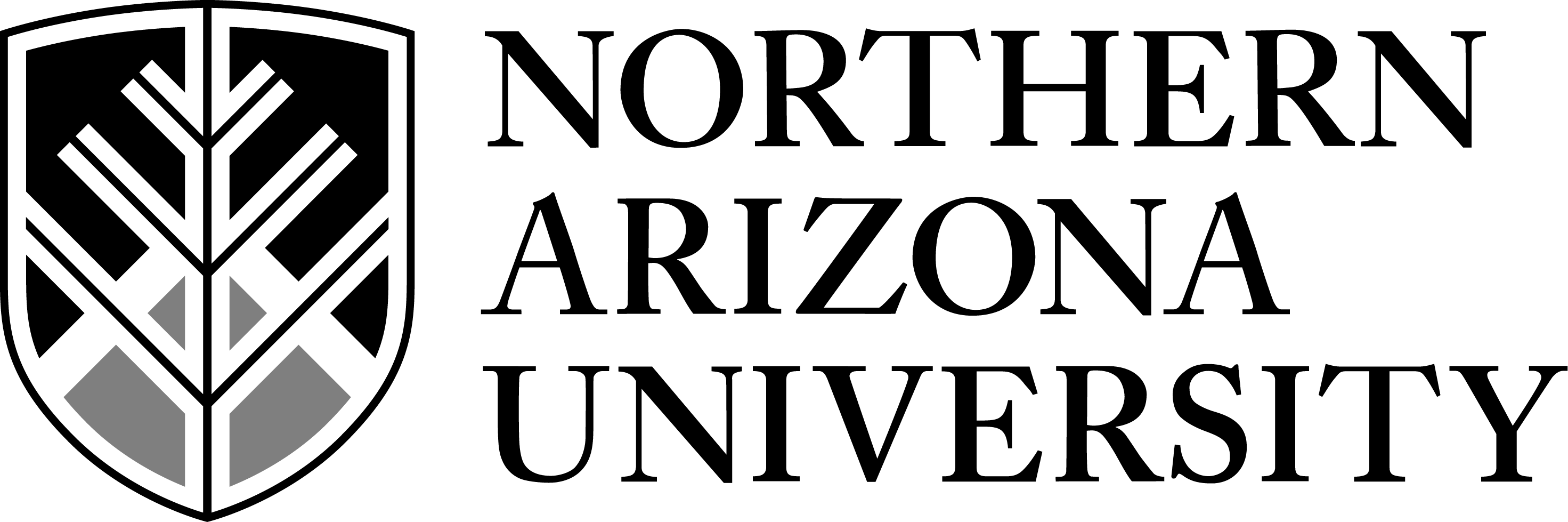 Office of the Faculty SenateP.O. Box 6038 						                              (928) 523-9053    Fax: 523-9085Web:  www.nau.edu/facultysenate/			                                             Email: Faculty.Senate@nau.eduAGENDA Faculty Senate Executive Committee MeetingMonday, March 24, 20143:00pm – 5:00pmRoom 200, Cline LibraryFSEC MeetingsApril 21, 2014All Meetings will be held in room 200 of Cline LibraryItem #TopicPresenter / Discussion / Action 1Call to order /  Acceptance of  AgendaAstrid Klocke / Consent Item             5 mins2Approval of  MinutesAction Item                                         5 mins 3Faculty Senate President’s ReportAstrid Klocke                                     10 mins4Committee/Council ReportsCommittee/Council Chairs                10 mins               5Update from Presidential SearchBruce Fox                                            10 mins6Report from the PresidentPresident Haeger                                 10 mins7Report from the ProvostLaura Huenneke                                 10 mins8Curriculum and Assessment ProposalRob Till                                              20 mins9Part-time Faculty Task Force recommendationsPam Foti                                             10 mins10Developing Research Capacity at NAUBob Trotter                                        10 mins11Old/New Business / Announcements  AdjournAstrid Klocke/Action Item                  5 mins